  MADONAS NOVADA PAŠVALDĪBA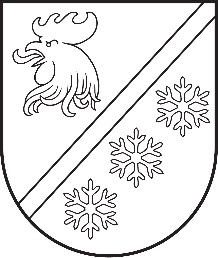 Reģ. Nr. 90000054572Saieta laukums 1, Madona, Madonas novads, LV-4801 t. 64860090, e-pasts: pasts@madona.lv ___________________________________________________________________________MADONAS NOVADA PAŠVALDĪBAS DOMESLĒMUMSMadonā2024. gada 15. janvārī						        	     		          Nr. 1								                    (protokols Nr. 1, 1. p.)Par līdzfinansējuma nodrošināšanu un piedalīšanos projektā “Riverways II – ūdenstūrisma pieejamība dažādām mērķauditorijām” Pamatojoties uz izsludināto Interreg VI-A Igaunijas – Latvijas programma 2021.-2027. gadam  projektu konkursu Kurzemes plānošanas reģions kā vadošais partneris ir uzaicinājis Madonas novada pašvaldību piedalīties projektā “Riverways II – ūdenstūrisma pieejamība dažādām mērķauditorijām” sadarbībā ar 13 projekta partneriem. Projekta mērķis ir ūdenstūrisma attīstība, radot inovatīvus risinājumus publisko ūdeņu (upju, ezeru, citu ūdenstilpju), ūdenstūrisma maršrutu un produktu pieejamībai rekreācijas vajadzībām un izmantošanai visām mērķa grupām.Projekta ietvaros tiks veiktas aktivitātes Madonas novada Lubāna mitrāja zonā, pie Aiviekstes upes iztekas no Lubāna ezera, uzlabojot esošo infrastruktūru tiks nodrošināta vides pieejamība personām ar funkcionālajiem traucējumiem. Projekta ūdens pieejamības un izmantošanas uzlabošanai paredzēts novietot divas laivu piestātnes tās savienojot ar esošajām laipām un izveidot multifunkcionālu atpūtas vietu.Projekta kopējais indikatīvais finansējums – 1 500 000,00 EUR, t.sk. Madonas novada pašvaldības projekta aktivitāšu  finansējums 25000,00 EUR, no kuriem atbalsta finansējums (80%) – 20000,00 EUR, pašvaldības līdzfinansējums (20%) – 5000,00 EUR.Projekta īstenošanas laiks no 01.06.2024.-31.05.2027. Noklausījusies sniegto informāciju, atklāti balsojot: PAR – 14 (Agris Lungevičs, Aigars Šķēls, Aivis Masaļskis, Andris Sakne, Artūrs Čačka, Artūrs Grandāns, Arvīds Greidiņš, Gunārs Ikaunieks, Guntis Klikučs, Kaspars Udrass, Māris Olte, Sandra Maksimova, Valda Kļaviņa, Zigfrīds Gora), PRET – NAV, ATTURAS – NAV, Madonas novada pašvaldības dome NOLEMJ:Piedalīties projekta “Riverways II – ūdenstūrisma pieejamība dažādām mērķauditorijām” pieteikuma sagatavošanā un īstenošanā. Projekta apstiprināšanas gadījumā, piešķirt Madonas novada pašvaldības līdzfinansējumu un priekšfinansējumu 25000,00 EUR (divdesmit pieci tūkstoši  euro, 00 centi) projekta  “Riverways II – ūdenstūrisma pieejamība dažādām mērķauditorijām” aktivitāšu īstenošanai.             Domes priekšsēdētājs					             A. Lungevičs	Ģērmane 26279379